Journalier / Opérateur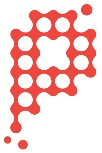 Ceci est la version courte du profil de compétences. La version complète est disponible sur le site de www.plasticompetences.caTâchesSous-tâchesSous-tâchesSous-tâchesSous-tâches1. Collaborer à la surveillance et l’inspection du processus1.1 Préparer son travail1.2 Surveiller les presses à injection, rassembler et trier les pièces à la sortie de la presse à injection et signaler les non-conformités1.3 Détecter l’apparition d’anomalies sur la presse (bruits, odeurs, fuites)1.4 Effectuer les arrêts de production  1. Collaborer à la surveillance et l’inspection du processus1.5 Remettre en marche la presse à injection pour des situations de départ simples1.6 Effectuer des opérations sur la presse à injection au besoin1.7 Nettoyer et entretenir son aire de travail1.8 Remplir les rapports de production2. Réaliser des opérations secondaires sur la pièce2.1 Préparer son travail2.2 Contrôler visuellement la qualité des pièces2.3 Trier les pièces et les placer dans les espaces appropriés2.4 Ébavurer et effectuer la finition des pièces s’il y a lieu2. Réaliser des opérations secondaires sur la pièce2.5 Granuler les rejets2.6 Assembler les composantes d’un produit selon des méthodes de montage, collage, soudage ou autres2.7 Imprimer sur les produits2.8 Étiqueter les pièces, vérifier la date et les placer dans les espaces prévus pour la prochaine étape de fabrication2. Réaliser des opérations secondaires sur la pièce2.9 Nettoyer et entretenir son aire de travail3. Contrôler la qualité des pièces fabriquées et assemblées3.1 Préparer son travail3.2 Inspecter visuellement les pièces3.3 Mesurer les pièces à l’aide de gabarits et/ou d’instruments de mesure3.4 Compléter les rapports etles fiches de contrôle4.  Emballer les pièces4.1 Préparer son travail4.2 Prendre connaissance des schémas d’emballage4.3 S’assurer des quantités requises selon les schémas4.4 Ranger les pièces dans les boîtes, emballer et étiqueter les boîtes complétées